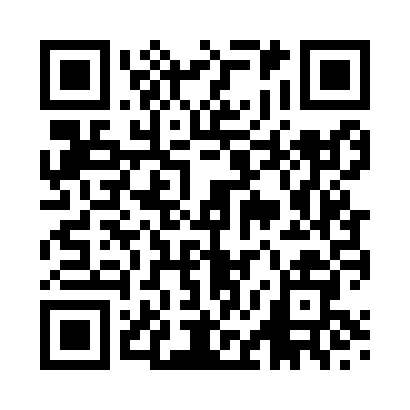 Prayer times for Geldeston, Norfolk, UKMon 1 Jul 2024 - Wed 31 Jul 2024High Latitude Method: Angle Based RulePrayer Calculation Method: Islamic Society of North AmericaAsar Calculation Method: HanafiPrayer times provided by https://www.salahtimes.comDateDayFajrSunriseDhuhrAsrMaghribIsha1Mon2:474:3612:586:369:2011:092Tue2:474:3712:586:369:1911:093Wed2:484:3812:586:369:1911:084Thu2:484:3812:586:369:1811:085Fri2:494:3912:596:369:1811:086Sat2:494:4012:596:359:1711:087Sun2:504:4112:596:359:1611:088Mon2:514:4212:596:359:1611:079Tue2:514:4312:596:359:1511:0710Wed2:524:4412:596:349:1411:0711Thu2:524:451:006:349:1311:0612Fri2:534:471:006:339:1211:0613Sat2:544:481:006:339:1111:0514Sun2:544:491:006:329:1011:0515Mon2:554:501:006:329:0911:0416Tue2:564:511:006:319:0811:0417Wed2:564:531:006:319:0711:0318Thu2:574:541:006:309:0611:0319Fri2:584:551:006:299:0511:0220Sat2:584:571:006:299:0311:0221Sun2:594:581:006:289:0211:0122Mon3:005:001:006:279:0111:0023Tue3:015:011:006:278:5911:0024Wed3:015:021:006:268:5810:5925Thu3:025:041:006:258:5610:5826Fri3:035:051:006:248:5510:5727Sat3:035:071:006:238:5310:5728Sun3:045:081:006:228:5210:5629Mon3:055:101:006:218:5010:5530Tue3:065:111:006:208:4810:5431Wed3:065:131:006:198:4710:53